COMUNICATO STAMPA 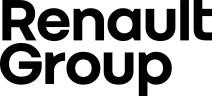 28 febbraio 2022Laurent David è nominato Direttore Performance Controllo del Gruppo Renault Boulogne-Billancourt, 28 febbraio 2022 – A partire dal 1° marzo 2022, Laurent David, attuale Direttore Finanziario delle Marche Dacia e Lada, è nominato Direttore Performance Controllo del Gruppo Renault, diventando membro del Comitato di Direzione Corporate del Gruppo Renault e riportando a Thierry Piéton, Direttore Finanziario del Gruppo Renault. Laurent David è anche nominato Direttore Finanziario della Marca Renault ad interim.***Laurent David, 50 anni, si è laureato presso l’ESCP. La sua carriera comincia nel 2000 come commerciale di RCI Banque, prima di assumere la direzione di RCI Banque Polonia, nel 2001.Ha occupato diverse posizioni in ambito finanziario in RCI e nel Gruppo Renault fino al 2016, anno in cui è stato nominato Direttore Amministrativo e Finanziario di Nissan Europa. Nel 2019 è stato nominato Direttore Performance e Controllo, responsabile delle vendite e regioni e successivamente, nel 2021, è diventato Direttore Finanziario delle Marche Dacia e Lada.Cenni sul Gruppo Renault Il Gruppo Renault è all’avanguardia di una mobilità che si reinventa. Forte dell’Alleanza con Nissan e Mitsubishi Motors e della sua esperienza unica a livello di elettrificazione, il Gruppo Renault fa leva sulla complementarità delle sue 5 Marche (Renault – Dacia – LADA- Alpine e Mobilize), proponendo soluzioni di mobilità sostenibili ed innovative ai suoi clienti. Presente in oltre 130 Paesi, il Gruppo ha venduto 2,7 milioni di veicoli nel 2021. Riunisce oltre 160.000 collaboratori che incarnano nella vita quotidiana la sua “ragion d’essere”, affinché la mobilità ci avvicini gli uni agli altri. Pronto a raccogliere le sfide su strada, ma anche nelle competizioni, il Gruppo si è impegnato in una trasformazione ambiziosa e generatrice di valore. Questa è incentrata sullo sviluppo di tecnologie e servizi inediti, su una nuova gamma di veicoli ancora più competitiva, equilibrata ed elettrificata. In linea con le sfide ambientali, il Gruppo Renault si prefigge lo scopo ambizioso di raggiungere l’obiettivo zero emissioni in Europa entro il 2040. https://www.renaultgroup.com/Contatto stampa Gruppo Renault Italia:Paola Rèpaci– Renault/ Alpine Product & Corporate Communication Managerpaola.repaci@renault.it Cell: +39 335 1254592; Tel.+39 06 4156965Siti web: it.media.groupe.renault.com/; www.renault.itSeguici su Twitter: @renaultitalia 